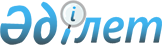 Қазалы ауданы бойынша мүгедектерді қоспағанда, дене шынықтыру-сауықтыру қызметтерін тегін немесе жеңілдікті шарттармен пайдаланатын азаматтар санаттарының тізбесін, сондай-ақ жеңілдіктер мөлшерін белгілеу туралыҚызылорда облысы Қазалы ауданы әкімдігінің 2015 жылғы 21 шілдедегі N 188 қаулысы. Қызылорда облысының Әділет департаментінде 2015 жылғы 18 тамызда N 5105 болып тіркелді

      «Дене шынықтыру және спорт туралы» 2014 жылғы 3 шілдедегі Қазақстан Республикасы Заңының 48-бабына сәйкес Қазалы ауданының әкімдігі ҚАУЛЫ ЕТЕДІ:



      1. Қазалы ауданы бойынша мүгедектерді қоспағанда, дене шынықтыру-сауықтыру қызметтерін тегін немесе жеңілдікті шарттармен пайдаланатын азаматтар санаттарының тізбесі, сондай-ақ жеңілдіктер мөлшері қосымшаға сәйкес белгіленсін. 



      2. Осы қаулының орындалуын бақылау Қазалы ауданы әкімінің орынбасары Б.Жарылқапқа жүктелсін.



      3. Осы қаулы алғашқы ресми жарияланған күнінен бастап қолданысқа енгізіледі.       Аудан әкімінің

      міндетін атқарушы                         Б. Жарылқап

Қазалы ауданы әкімдігінің

      2015 жылғы «21» шілдедегі

      № 188 қаулысына қосымша       

Қазалы ауданы бойынша мүгедектерді қоспағанда, дене шынықтыру-сауықтыру қызметтерін тегін немесе жеңілдікті шарттармен пайдаланатын азаматтар санаттарының тізбесі, сондай-ақ жеңілдіктер мөлшері * Ескертпе: Осы тізбе мемлекеттік дене шынықтыру-сауықтыру және спорт құрылыстарына қолданады.
					© 2012. Қазақстан Республикасы Әділет министрлігінің «Қазақстан Республикасының Заңнама және құқықтық ақпарат институты» ШЖҚ РМК
				р/с №Азаматтар санатыЖеңілдіктер мөлшері1.7 жасқа дейінгі балалар Тегін 2.Көп балалы отбасыларынан оқушы-балаларТегін3.Ата-аналарының қамқорлығынсыз қалған балаларТегін4.Спорт ардагерлеріТегін5.ОқушыларКөрсетілетін спорттық және дене шынықтыру-сауықтыру қызметтері құнынан 50% мөлшердегі жеңілдік6.СтуденттерКөрсетілетін спорттық және дене шынықтыру-сауықтыру қызметтері құнынан 50% мөлшердегі жеңілдік7.ЗейнеткерлерКөрсетілетін спорттық және дене шынықтыру-сауықтыру қызметтері құнынан 50% мөлшердегі жеңілдік